государственное бюджетное профессиональное образовательное учреждение «Волгоградский экономико-технический колледж»Методическая разработка Учебный элемент: «Построение чертежа основы прямой юбки»Тема: «Активизация самостоятельно-познавательной деятельности обучающихся с использованием модульно-кейсовой методики»Профессия: 29.01.05 Закройщик, 16.909 ПортнойОбласть применения: ПМ.02 «Изготовление лекал» (МДК.02.01 Технология изготовления лекал), ОП.04 «Основы конструирования и моделирования одежды»Разработчик: Пракопова Елена Александровнапреподавательспециальных дисциплинВолгоград, 2016  Организация-разработчик: государственное бюджетное профессиональное  образовательное учреждение «Волгоградский экономико-технический колледж»Разработчик: 	(подпись)Рецензенты: Даниленко Ольга Михайловна, преподаватель высшей квалификационной категории ГБПОУ «ВЭТК».ВведениеУчебный элемент предназначен для самостоятельного изучения студентами темы «Построение чертежа основы прямой юбки» по дисциплине ОП.04 «Основы конструирования и моделирования одежды», ПМ.02.01 «Изготовление лекал» по профессиям: 16.909 Портной, 29.01.05 Закройщик.  После изучения необходимо ответить на вопросы «Теста» и выполнить практическую работу.Данный учебный элемент поможет повторить пройденный материал, самостоятельно освоить темы пропущенных занятий, закрепить изученный материал.Метод кейсов позволяет на каждом занятии экономить учебное время, которое можно использовать для углубления и закрепления изучаемого материала, индивидуальной и творческой  работы с обучающимися.Предлагаемая технология обучения основана на реальных жизненных ситуациях, поэтому обогащает обучающихся фактическим материалом, развивает интеллект, творческие способности, образное мышление, учит из множества решений находить самое рациональное и оригинальноеУчебный элементНаименование: Построение чертежа основы прямой юбкиПрофессия: 29.01.05 Закройщик, 16.909 Портной	Цели:	Изучив данный учебный элемент, Вы сможете:– выполнять построение чертежа основы прямой юбки;– выполнять построение чертежа прямой юбки с одним или двумя швами на любой размер, рост и полноту по модели;– правильно организовать рабочее место для выполнения чертежных работ;– выбирать инструменты и приспособления для выполнения чертежных работ.Таблица 1- Оборудование, инструменты и вспомогательные средства                         1. Поясные изделияПоясной называют одежду, которая удерживается на линии талии и опирается на тазобедренный пояс – поверхность тела, ограниченную линиями талии и бедер. Она частично или полностью покрывает нижнюю часть туловища и нижние конечности. К такой одежде относят юбку и брюки.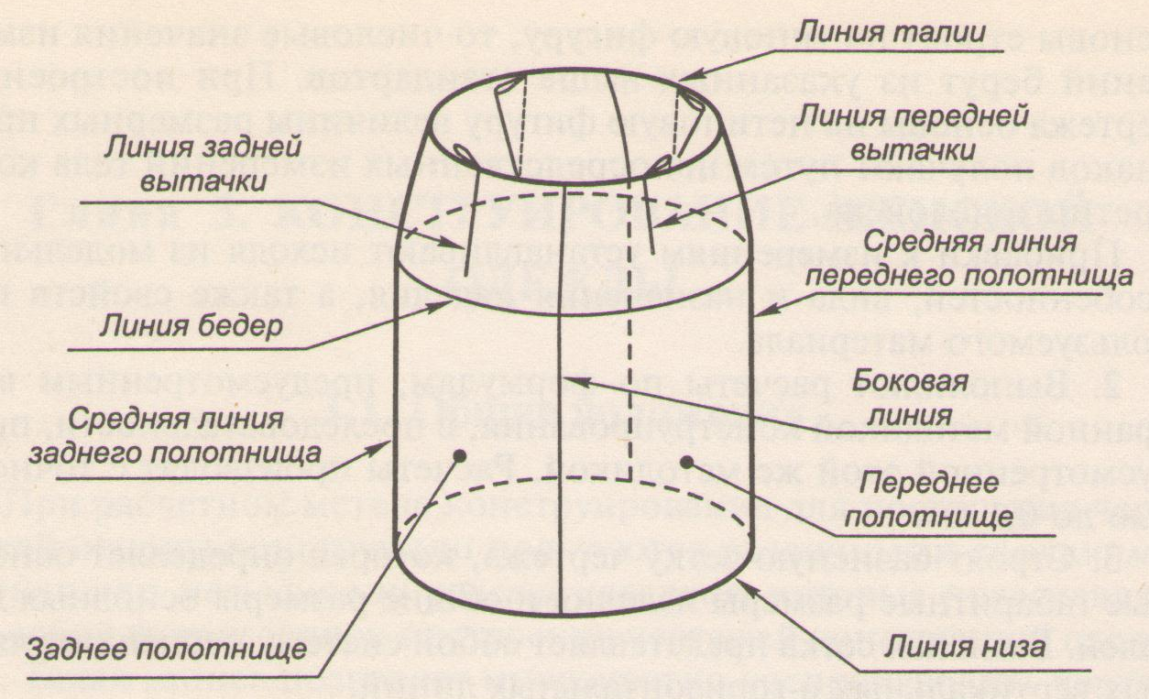 Рисунок 1 - Конструктивные линии и основные детали юбкиЮбки по форме бывают самыми разнообразными: строгими, малообъемными или мягкими, пышными. Они ограничены тремя силуэтными линиями: линией талии, линией низа и боковыми линиями. По силуэту выделяют юбки прямые и конические, по пропорциям – короткие, длинные, с завышенной, нормальной или заниженной линией талии.Поверхность юбки классического покроя рассекается двумя или тремя вертикальными конструктивными линиями. Две линии разделяют переднее и заднее полотнища юбки. Это боковые линии, или линии боковых швов. Одна линия, называемая средней, или линией среднего шва, проходит посередине заднего полотнища, разделяя его на две симметричные детали (рис. 1). На переднем и заднем полотнищах юбки к линии талии идут вытачки – относительно короткие швы, в которые забираются излишки ткани, образованные разностью в обхватах талии и бедер. Вытачка – это конструктивный элемент, с помощью которого из плоского материала можно получить объемную форму. Число вытачек, их длина и форма могут быть различными в зависимости от формы ягодиц, бедер и живота конкретной фигуры.При построении чертежей основ женских поясных изделий использована единая методика конструирования одежды ЦНИИШП (Центральный научно-исследовательский институт швейной промышленности).2.   Построение чертежа основы прямой юбки2.1 Исходные данные для построения чертежаДля построения чертежа основы прямой юбки необходимы измерения фигуры женщины и величины конструктивных прибавок к некоторым из этих измерений. В табл. 2 приведен перечень измерений. В последней графе этой таблицы для примера приведены числовые значения соответствующих измерений типовой фигуры 164-96-100, т.е. фигуры с ростом , обхватом груди  и обхватом бедер .Таблица 2 - Измерения, необходимые для построения чертежа прямой юбки	Конструктивные прибавки для построения чертежа основы прямой юбки изменяются от степени прилегания юбки и плотности материала юбки:	к полуобхвату талии	Пт = 0,5…1,5 см;	к полуобхвату бедер	Пб = 1,0…4,0 см.2.2 Построение базисной сетки чертежаПостроение чертежа основы начинают с построения базисной сетки. Габарит базисной сетки соответствует размерам боковой поверхности юбки от средней передней до средней задней линии. Сетку составляют три горизонтальные и пять вертикальных прямых. Горизонтальные линии являются линиями талии, бедер, низа. Вертикальные линии соответствуют линиям середины заднего полотнища, боковой, середины переднего полотнища, задней вытачки, передней вытачки.2.3 Расчет и построение чертежа основыПример конкретного расчета конструктивных участков для построения чертежа основы прямой юбки на фигуру в таблице 3. Для примера выбраны следующие прибавки:Пт = ;Пб = .Таблица 3 - Пример расчета для построения чертежа прямой юбки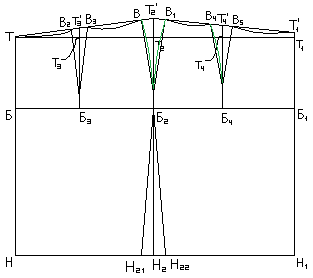 Рисунок 12 -  Чертеж основы прямой юбкиПроверка усвоенияКонтрольные вопросы«Тест»Нужно отметить один правильный ответ, который наиболее полно характеризует вопрос:1. Какую одежду называют поясной:А) пальто;Б) юбка;В) платье;Г) брюки;Д) Б + Г;Е) Б + А;Ж) Б + В.2. Как называют основные детали прямой юбки:А) передняя половинка и задняя половинка;Б) левая часть и правая часть;В) переднее полотнище и заднее полотнище.3. Для чего определяют разницу между шириной юбки по линии талии и по               линии бедер:         А) для определения суммы растворов вытачек по лини талии;         Б) для построения базисной сетки чертежа;         В) для определения ширины юбки по линии бедер. 4. Как называется верхний край юбки:         А) линия бедра;         Б) линия талии;         В) линия плеча.     5. Как обозначается мерка полуобхвата талии:        А) Ст;        Б) Шт;        В) От.     6. Как называются вытачки в прямой юбке:       А) левая, правая, центральная;       Б)  большая, маленькая, средняя;       В) боковая, передняя, задняя.     7. Как определить сумму раствора вытачек по линии талии:       А) ∑ В = (Ст+Пт) – (Сб+Пб);       Б) ∑ В = (Сб-Пб) + (Ст-Пт);       В) ∑ В = (Сб+Пб) – (Ст+Пт).     8. Как рассчитать раствор боковой вытачки:       А) раствор боковой вытачки = 0,15 ∑В;       Б) раствор боковой вытачки = 0,5 ∑В;       В) раствор боковой вытачки = 0,35 ∑В.     9. Чему равно число вытачек в прямой двухшовной юбке:       А) 6;       Б) 4;       В) 3;   10. Какое полотнище юбки шире: переднее или заднее:      А) заднее;      Б) переднее;      В) они одинаковые.    11. С помощью чего можно получить из плоского материала объемную форму:      А) с помощью разреза;      Б) с помощью вытачки;      В) с помощью обтачки.Эталон ответовДВАБАВВББ10. Б11. БПрактическое заданиеУ Вас имеется образец построения чертежа основы прямой юбки. Выполните построение прямой юбки с одним или двумя швами на свой размер, рост и полноту по модели.  Библиография1. Амирова, Э.К. и др. Конструирование одежды: учебник для студ.учреждений сред. проф. образования: учеб. пособие для нач. проф. образования / Э.К.Амирова, О.В.Сакулина, Б.С.Сакулин, А.Т.Труханова. – М.: Издательский центр «Академия», 2010.2. Крючкова, Г.А. Конструирование женской и мужской одежды: учебник для нач. проф. образования / Г.А.Крючкова.– М.: издательский центр «Академия», 2010.3. Рачицкая, Е. И., Сидоренко В. И. Моделирование и художественное оформление одежды / Серия «Учебники, учебные пособия». – Ростов н/Д.: Издательство «Феникс», 2010.Пракопова Елена Александровна,преподаватель высшей квалификационной категорииГБПОУ «ВЭТК»Одобрено предметной (цикловой) комиссией преподавателей ПКРСпротокол № 5  от «18» января  2016 г. Председатель ПЦК преподавателей ПКРС_____________ Е.А. ПракоповаНаименованиеКоличество12Линейка «Закройщика» (масштаб 1:4)1 ед.Линейки – лекала1 комплектКарандаши (твердый, мягкий)2 ед.Бумага для черчения (формат А4)2-3 листаСтирательная резинка – ластик (мягкая)1 ед.Калькулятор, выполняющий элементарные вычисления1 ед.Таблица «Абсолютные величины измерений типовых фигур женщин 2-ой полнотной группы» (обхват груди 88-)1 ед.Таблица «Прибавки к полуобхвату бедер, талии и обхвату бедра для поясных изделий для мужчин и женщин»1 ед.Обозначение измеренийНаименование измеренияВеличина измерения, смСтПолуобхват талии37,0СбПолуобхват бедер50,0ДтсІІДлина спинки до линии талии вторая40,4ДюДлина юбки70,01. Для построения сетки строят, прямой угол с вершинами в точке Т (рис 2). Горизонталь определяет положение линии талии, вертикаль – положение середины заднего    полотнища.      Т     Рисунок 2- Схема построения2. Вниз откладывают отрезок ТН – длина юбки (рис.3):                      ТН = ДюПоложение линии бедер:                        ТБ = 0,5 ∙ ДтсІІЧерез точки Б и Н вправо проводят горизонтали - линию бедер и линию низа соответственно (рис.4).Рисунок 3 – Схема построенияРисунок 4 – Схема построения4. Ширину юбки по линни бедер, или положение линии середины переднего полотнища, определяет отрезок ББ1, который откладывают по горизонтали вправо от точки Б (рис.5):                       ББ1 = Сб + ПбРисунок 5 – Схема построенияПоложение боковой линии определяет отрезок ББ2, который откладывают горизонтально вправо от точки Б (рис.6):               ББ2 = 0,5 (Сб + Пб) – 1,0 смПоложение задней и передней вытачек определяют отрезки ББ3 и Б1Б4:             ББ3 = 0,4 ∙ ББ2             Б1Б4 = 0,4 ∙ Б1Б2Отрезок ББ3 откладывают по горизонтали вправо от точки Б, а отрезок Б1Б4 откладывают по горизонтали влево от точки Б1 (рис. 7).6. Через точки Б3, Б2, Б4 и Б1 проводят вверх вертикали до пересечения с линией талии в точках Т3, Т2, Т4 и Т1.Вертикали через точки Б1 и Б2 продолжают вниз до пересечения с горизонталью в точках Н1 и Н2 (рис.7). Рисунок 6 – Схема построения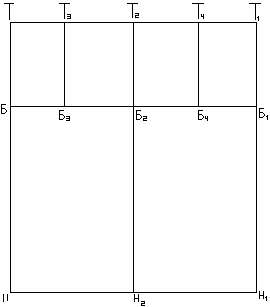 Рисунок 7 -  Чертеж базисной сетки для построения основы прямой юбки7. Уточняют положение линии талии:а) длина юбки спереди Н1Т1′: отрезок откладывают по вертикали вверх от точки Н1:                  Н1Т1′ =Дю + (0,5…1,0 см)б) длина юбки сбоку Н2Т2′: отрезок откладывают по вертикали вверх от точки Н2:                  Н2Т2′ = Дю + 1,5 смСоединяют прямыми точки Т, Т2′, Т1′. Эта ломаная является уточненной линией талии.Продлевают вверх вертикали задней и передней вытачек до пересечения с уточненной линией талии в точках Т3′ и Т4′ (рис.8).    Рисунок 8 – Схема построения8. Определяют сумму растворов вытачек по линии талии ∑ В:          ∑ В = (Сб + Пб) – (Ст + Пт)    Этот суммарный раствор вытачек распределяют между передней, задней и боковой вытачками. Боковая вытачка размещена на боковой линии.8. Определяют сумму растворов вытачек по линии талии ∑ В:          ∑ В = (Сб + Пб) – (Ст + Пт)    Этот суммарный раствор вытачек распределяют между передней, задней и боковой вытачками. Боковая вытачка размещена на боковой линии.9. В общем случае ∑ В распределяется следующим образом:а) раствор боковой вытачки ВВ1:            ВВ1 = 0,5 ∑ Вб) раствор задней вытачки В2В3:          В2В3 = 0,35 ∑ Вв) раствор передней вытачки В4В5:          В4В5 = 0,15 ∑ ВДля построения сторон вытачек по линии талии от точек Т3′, Т4′ и Т2′ откладывают вправо и влево по половине раствора задней, передней и боковой вытачек соответственно.Длина вытачек:- задней: 15,0…17,0 см;- передней: 10,0…12,0 см;- боковой: 17,0…20,0 см.Если проектируют юбку с боковыми швами, то вершина боковой вытачки должна лежать на линии бедер и совпадать с точкой Б2. Длину вытачек откладывают от точек Т3′, Т4′ и Т2′ вниз по вертикали (рис.9).   Рисунок 9 – Схема построения10. Стороны вытачек выравнивают по большей из сторон. Боковую вытачку оформляют плавными линиями, заднюю и переднюю – прямыми. Линию талию оформляют плавной кривой при закрытых вытачках (рис.10).     Особенности телосложения фигуры, форма живота, бедер, ягодиц могут повлиять на длину, число, местоположение вытачек и форму их сторон, поэтому эти параметры конструкции юбки уточняются во время примерки.Рисунок 10 – Схема построения11. Боковая линия в прямой юбке с боковой вытачкой продолжается по прямой Б2Н2. Если прямую юбку несколько расширяют по линии низа, то боковую линию отводят от вертикали вправо и влево от точки Н2 до точек Н21 и Н22:          Н2Н21 = Н2Н22 = 1,0…6,0 смНижний конец вытачки, точку Б2, соединяют с точками Н21 и Н22 (рис.11).Рисунок 11 - Чертеж основы прямой юбки12. Линии низа оформляют плавными кривыми. Обводят четкой линией контуры заднего и переднего полотнища юбки.12. Линии низа оформляют плавными кривыми. Обводят четкой линией контуры заднего и переднего полотнища юбки.№ п/пНаименование участкаОтрезокРасчетная формула и расчетДлинна отрезкаНаправление перемещения123456Построение базисной сеткиПостроение базисной сеткиПостроение базисной сеткиПостроение базисной сеткиПостроение базисной сеткиПостроение базисной сетки1Длина юбки сзадиТН= Дю =70,0Вниз по вертикали2Линия бедерТБ= 0,5ДтсІІ = 0,5∙40,4 =20,2Вниз по вертикали3Ширина юбки по линии бедерББ1= Сб+Пб = 50,0+2,0 =52,0Вправо по горизонтали4Ширина заднего полотнища по линии бедерББ2= 0,5(Сб+Пб)–1,0 = =0,5(50,0+2,0)–1,0 = =26,0–1,0 = 25,0Вправо по горизонтали5Положение задней вытачкиББ3= 0,4ББ2 = 0,4∙25,0 = 10,0Вправо по горизонтали6Положение передней вытачкиБ1Б4= 0,4Б1Б2 = 0,4∙27,0 =10,8Влево по горизонталиПостроение чертежа основыПостроение чертежа основыПостроение чертежа основыПостроение чертежа основыПостроение чертежа основыПостроение чертежа основы7Длина юбки спередиН1Т1= Дю+0,5 = 70+0,5 =70,5Вверх по вертикалиПродолжение таблицы 3Продолжение таблицы 3Продолжение таблицы 3Продолжение таблицы 3Продолжение таблицы 3Продолжение таблицы 31234568Длина юбки сбокуН2Т2′= Дю+1,5 = 70+1,5 =71,5Вверх по вертикали9Сумма растворов вытачек по линии талии∑ В= (Сб+Пб)– (Ст+Пт) = = (50,0+2,0)-(37,0+1,0) = 52,0–38,0 =  14,010Раствор боковой вытачкиВВ1= 0,5∑В = 0,5∙14,0 =7,0Вправо и влево по линии талии от точки Т2′ по 11Раствор задней вытачкиВ2В3= 0,35∑В=0,35∙14,0=4,9Вправо и влево по линии талии от точки Т3′ по 12Раствор передней вытачкиВ4В5=0,15∑В=0,15∙14,0=2,1Вправо и влево по линии талии от точки Т4′ по 13Длина вытачекЗадней вытачкиПередней вытачкиБоковой вытачки15,010,019,0Вниз по вертикали от точки Т3′Вниз по вертикали от точки Т4′Вниз по вертикали от точки Т2′14Расширение по линии низаН2Н22Н2Н21= 1,0…6,0 == Н2Н22 =2,02,0Вправо по горизонталиВлево по горизонтали